ЧЕРКАСЬКА ОБЛАСНА РАДАР І Ш Е Н Н Я20.12.2019 										№ 34-7/VIIПро призначення СЕЛЬОДКІНОЇ О.Г.на посаду директора комунального закладу"Бабанська спеціальна загальноосвітняшкола-інтернат І-ІІ ступенівЧеркаської обласної ради"Відповідно до пункту 20 частини першої статті 43 Закону України
"Про місцеве самоврядування в Україні", частини другої статті 25 Закону України "Про освіту", частини другої статті 26 Закону України "Про загальну середню освіту", рішень обласної ради від 16.12.2016 № 10-18/VIІ
"Про управління суб’єктами та об’єктами спільної власності територіальних громад сіл, селищ, міст Черкаської області" (із змінами), від 07.09.2018
№ 24-10/VIІ "Про проведення конкурсного відбору кандидатів на посади керівників підприємств, установ, закладів спільної власності територіальних громад сіл, селищ, міст Черкаської області" (із змінами), від 16.12.2016
№ 10-22/VIІ "Про порядок укладання контрактів з керівниками підприємств, установ, закладів спільної власності територіальних громад сіл, селищ, міст Черкаської області та затвердження типових форм контрактів" (із змінами), враховуючи протокол засідання конкурсної комісії з визначення кандидатури на посаду директора комунального закладу "Бабанська спеціальна загальноосвітня школа-інтернат І-ІІ ступенів Черкаської обласної ради"
від 05.11.2019 № 2, заяву Сельодкіної О.Г. від 05.11.2019, обласна рада
в и р і ш и л а:1. ПРИЗНАЧИТИ СЕЛЬОДКІНУ Олену Григорівну на посаду директора комунального закладу "Бабанська спеціальна загальноосвітня школа-інтернат
І-ІІ ступенів Черкаської обласної ради" з 02 січня 2020 року шляхом укладання з нею контракту строком на два роки за результатами конкурсу.2. Контроль за виконанням рішення покласти на постійну комісію обласної ради з питань комунальної власності, підприємництва та регуляторної політики.Голова									А. ПІДГОРНИЙ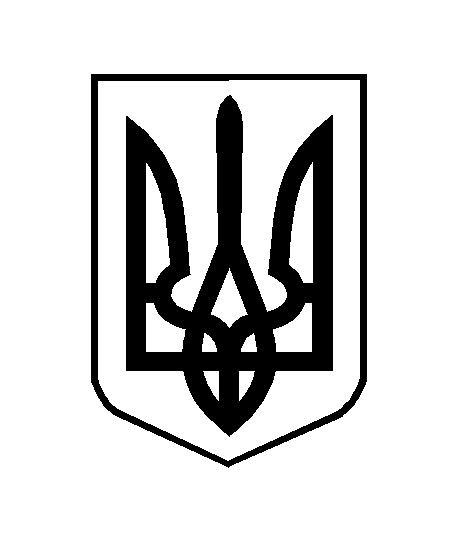 